Obrazovni sektor: Turizam i ugostiteljstvoОбразовни сектор: Туризам и угоститељствоZanimanje: Kuhar – jedinstveni model obrazovanjaЗанимање: Кувар – јединствени модел образовањаRazred: 3.b/1 Разред: 3.б/1Školska godina: 2023./2024. Школска година: 2023./2024.Mentor: Jovan Vukajlović, strukovni učiteljМентор: Јован Вукајловић, струковни учитељTeme za izradbu i obranu završnoga radaТеме за израду и обрану завршног рада
Boršč, piljmeni, sote stroganov / Боршч,пиљмени, соте строганов,                        Milan Sokolović / Милан СоколовићMinestrone juha, firentinska piletina, tiramisu / Минестроне супа, пилетина на фирентински начин, тирамису, Renata Tekmetarović / Рената ТекметаровићRatatouille, teleći raguot, čokoladni tart / Рататуи, телећи рагут, чоколадни тарт, Elena Grebić / Елена ГребићZagorske štrukle, slavonski riblji paprikaš, fritule / Загорске штрукли, славонски рибљи паприкаш, фритуле, Renata Savić / Рената Савић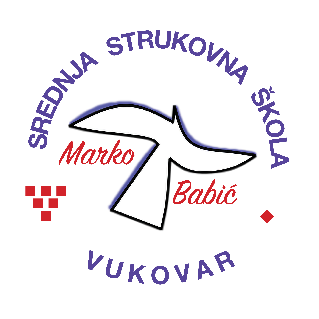 Srednja strukovna škola Marko BabićDomovinskog rata 58, 32010 VukovarTel: (032) 424-970e-mail: ured@ss-markobabic-vu.skole.hrwww.ss-markobabic-vu.skole.hr                                           OIB: 93128197410, MB: 01417193